 Nr.  31.035 din 13 decembrie  2018 P R O C E S – V E R B A Lîncheiat azi, 13 decembrie 2018, cu ocazia ședinței ordinare a Consiliului Local al Municipiului Dej, convocată în conformitate cu prevederile art. 39, alin. (1) din Legea Nr. 215/2001, republicată, cu modificările și completările ulterioare, conform Dispoziției Primarului Nr. 840 din data de7 decembrie 2018,  cu următoareaORDINE DE ZI:1. Proiect de hotărâre privind aprobarea modificării Anexei Nr. II la Hotărârea Consiliului Local al Municipiului Dej Nr. 146 din 24 iulie 2018, privind aprobarea organigrtamei, statului de funcții  și a numărului de posturi la Spitalul Municipal Dej.2. Proiect de hotărâre privind aprobarea întocmirii Actului adițional Nr. 1 la Contractul de concesiune Nr. 9/19031 din 3 noiembrie 2014.         3. Proiect de hotărâre privind aprobarea modificării Art. 1, pct. 4 din  Hotărârea de Consiliu Local Nr. 179 din 27 sepaembrie 2018 privind aprobarea reprezentanților consiliului local în Consiliile de Administrație ale unităților de învățământ din Municipiul Dej.4. Proiect de hotărâre privind aprobarea rectificării Bugetului de venituri și cheltuieli a Municipiului Dej.5. Proiect de hotărâre privind aprobarea stabilirii impozitelor și taxelor locale pe anul 2019.6. Proiect de hotărâre privind aprobarea modificării tarifelor pentru serviciile publice de salubrizare din Municipiul Dej.          7. Proiect de hotărâre privind aprobarea constatării dreptului de proprietate lipublica si privata a unor terenuri situate în intravilanul Municipiului Dej.          8. Proiect de hotărâre privind aprobarea actualizarea Inventarului bunurilor cocal re apartin domeniului public al Municipiului Dej însușit prin Hotărârea Consiliului Local Nr. 64/2001, atestat prin Hotărârea G.uvernului Nr. 69/2002, Anex9. Proiect de hotărâre privind aprobarea modificării și completării Anexei la Hotărârea Consil13. iului Local Nr. 75 din 20 iunie 2017.10. Proiect de hotărâre privind aprobarea P.U.D. pe Strada Constantin Brâncuși11. Proiect de hotărâre privind aprobarea majorării cuantumuluicotizației Municipiului Dej în cadrul Asociației pentru dezvoltarea infrastructurii din bazinul hidrografic Someș Tisa.12. Proiect de hotărâre privind aprobarea vânzării cantității de 628 m.c. din 708 m.c. masă lemnoasă  pe anul 2018 – 2019 din trupul de pădure Cetan – Ighiș.13. Proiect de hotărâre privind aprobarea plății sumei de 36.635.75 cu titlul de desăgubiri materiale, către locatarii/chiriașii care au efectuat lucrărinecesare și utile la imobilele cu titlul de locuință. 14. Soluționarea unor probleme ale administrației publice locale.  La ședință sunt prezenți 17 consilieri, domnul Primar Morar Costan, doamna Secretar al Municipiului Dej, consilieri din aparatul de specialitate al primarului, mass-media locală.     Ședința publică este condusă de doamna consilier Mihăestean Jorgeta Irtina , ședința fiind legal constituită. Consilierii au fost convocați prin Adresa Nr. 31.034 din data de  7 decembrie 2018.Lipsesc motivat domnii consilieri: Bradea Andrei și Malyarcsuc Adrian.Președintele de ședință, doamna consilier Mihăestean Jorgeta Irina supune spre aprobare Procesul – verbal al ședinței ordinare din data de 27 noiembrie  2018, votat cu 17 voturi ”pentru”, unanimitate.Președintele de ședință, prezintă Punctele înscrise pe Ordinea de zi a ședinței ordinare și proiectele suplimentar introdus, 11. Proiect de hotărâre privind aprobarea majorării cuantumuluicotizației Municipiului Dej în cadrul Asociației pentru dezvoltarea infrastructurii din bazinul hidrografic Someș Tisa.12. Proiect de hotărâre privind aprobarea vânzării cantității de 628 m.c. din 708 m.c. masă lemnoasă  pe anul 2018 – 2019 din trupul de pădure Cetan – Ighiș.13. Proiect de hotărâre privind aprobarea plății sumei de 36.635.75 cu titlul de desăgubiri materiale, către locatarii/chiriașii care au efectuat lucrărinecesare și utile la imobilele cu titlul de locuință.pe care le supune spre aprobare. Ordinea de zi este votată cu 17 voturi ”pentru”, unanimitate. Președintele de ședință, doamna consilier Mihăestean Jorgeta Irina, dă citire Punctului 1 al Ordinii de zi și dă cuvîntul inițiatorului proiectului. Domnului primar Morar Costan:Proiect de hotărâre privind aprobarea modificării Anexei Nr. II la Hotărârea Consiliului Local al Municipiului Dej Nr. 146 din 24 iulie 2018, privind aprobarea organigramei, statului de funcții  și a numărului de posturi la Spitalul Municipal Dej.În baza Referatului Nr. 26.144 din data de 18 octombrie 2018  și raportul de specialitate al Biroului Resurse Umane, Salarizare, Protecția Muncii prin se supune spre aprobare modificarea Anexei Nr. II la Hotărârea Consiliului Local al Municipiului Dej Nr. 146 din 24 iulie 2018: modificarea poziției 289 din statul de funcții de la Blocul Operator, din funcția de soră medical principal M în asistentă medical principal PL.modificarea poziției 31 din statul de funcții de la Compartimentul Primire Urgențe, din funcția de registrator medical în medic specialist medicină de urgență. modificarea poziției 43 din statul de funcții de la Compartimentul Primire Urgențe, din funcția îngrijitor curățenie în asistentă medical PL.Se trece la constatarea și votul comisiilor de specialitate: Comisia pentru activități economico – financiare și agricultură, domnul consilier Mureșan Aurelian Călin – aviz favorabil;  Comisia juridică și disciplină pentru activitățile de protecție socială, muncă, protecția copilului, doamna viceprimar Muncelean Teodora, aviz favorabil; Comisia pentru activități de amenajarea teritoriului, urbanism, protecția mediului și turism – domnul consilier Lazăr Nicolae – aviz favorabil, Comisia pentru activități social – culturale, culte, învățământ, sănătate și familie – domnul Giurgiu Gheorghe - aviz favorabil;Luări de cuvânt: domnul consilier Butuza Marius Cornel: consideră că era oportun să fie cineva de la Spitalul Municipal pentru a prezenta proiectul.Proiectul este  votat  cu  17 voturi ”pentru”, unanimitate.Punctul 2. Proiect de hotărâre privind aprobarea întocmirii Actului adițional Nr. 1 la Contractul de concesiune Nr. 9/19031 din 3 noiembrie 2014Domnul primar Morar Costan: în baza Referatului Nr. 22.8569/2 din data de 13 noiembrie 2018, al Serviciului de Urbanism şi Amenajarea Teritoriului se propune spre aprobare întocmirea Actului adițional Nr. 1 la Contractul de concesiune Nr. 9/19031 din 03.11.2014, în care vor fi precizate: modificarea beneficiarului Contractului de concesiune, deoarece noul proprietar a construcției edificată pe terenul concesionat, este VĂLEANU CRISTIAN-IOAN, cu domiciliul în Municipiul  Dej, Strada Nicolae Titulescu, Nr. 39/B, conform Contractului de vânzare-cumpărare Nr. 397 din 29.01.2018 întocmit de Notar Public SIGARTAU RADU ȘTEFAN, anexat. Terenul situat în Municipiul Dej, Strada Unirii, Nr. 18, Bl. A 4, parter, ap. 33, în suprafață de 9,12  m.p., având destinația „teren pentru extindere la parterul blocului – Spațiu comercial”, a fost concesionat în baza Contractului de concesiune Nr. 9/19031 din 03.11.2014, al cărui beneficiar a fost PRODCOM S.R.L., cu sediul în Dej, str. Crângului, nr. 22, bl. Lꞌ13, ap. 18.Cap. VII, Art. 7, se completează cu alin. (13) astfel꞉ În termen de 90 zile de la data încheierii Actului adițional, concesionarul este obligat să depună cu titlu de garanție o sumă de 52 lei reprezentând cota de 30% din suma datorată ca redevență pentru anul 2018. Plata garanției se va face în contul RO 12 TREZ 2175006XXX000065.Redevența pentru terenul în suprafață de 9,12 m.p., pentru anul 2018 este de 171,76  lei/an. Redevența se va indexa anual cu rata inflației. Se trece la constatarea și votul comisiilor de specialitate: Comisia pentru activități economico – financiare și agricultură, domnul consilier Mureșan Aurelian Călin – aviz favorabil;  Comisia juridică și disciplină pentru activitățile de protecție socială, muncă, protecția copilului, doamna viceprimar Muncelean Teodora, aviz favorabil; Comisia pentru activități de amenajarea teritoriului, urbanism, protecția mediului și turism – domnul consilier Lazăr Nicolae – aviz favorabil, Comisia pentru activități social – culturale, culte, învățământ, sănătate și familie – domnul consilier Giurgiu Gheorghe - aviz favorabil;      	 Votat  cu  17 voturi ”pentru”, unanimitate.Punctul 3. Proiect de hotărâre privind aprobarea modificării Art. 1, pct. 4 din  Hotărârea e Consiliu Local Nr. 179 din 27 septembrie 2018 privind aprobarea reprezentanților consiliului local în Consiliile de Administrație ale unităților de învățământ din Municipiul Dej.Domnul primar Morar Costan: este vorba despre aprobarea modificării Art. 1, pct. 4 din Hotărârea de Consiliu Local Nr. 179 din 27 septembrie 2018 privind aprobarea reprezentanților consiliului local în Consiliile de Administrație ale unităților de învățământ din Municipiul Dej ; la Liceul Tehnologic Someș va fi desemnat un singur consilier local în consiliul de administrație al școlii, întrucât au un număr de elevi mai mic. Domnul consilier Buburuz Simion Florin se retrage, rămâne domnul consilier Bradea Andrei.Se trece la constatarea și votul comisiilor de specialitate: Comisia pentru activități economico – financiare și agricultură, domnul consilier Mureșan Aurelian Călin – aviz favorabil;  Comisia juridică și disciplină pentru activitățile de protecție socială, muncă, protecția copilului, doamna viceprimar Muncelean Teodora, aviz favorabil; Comisia pentru activități de amenajarea teritoriului, urbanism, protecția mediului și turism – domnul consilier Lazăr Nicolae – aviz favorabil, Comisia pentru activități social – culturale, culte, învățământ, sănătate și familie – domnul consilier Giurgiu Gheorghe - aviz favorabil;Votat  cu   17 voturi ”pentru”, unanimitate.Punctul 4. Proiect de hotărâre privind aprobarea rectificării Bugetului de venituri și cheltuieli a Municipiului Dej și bugetul instituțiilor finanțate integral din venituri proprii și subvenții.Domnul primar Morar Costan: în baza Referatului Nr. 30.837 din data de 5 decembrie 2018, al Direcției economice din cadrul Primăriei Municipiului Dej, prin care se propune spre aprobare rectificarea bugetului local al Municipiului Dej, rectificarea bugetului de venituri și cheltuieli, după cum urmează: Aprobarea vărsămintelor din secțiunea de Dezvoltare în secțiunea de Funcționare în sumă totala de 3.357,48 mii lei.Rectificarea bugetului de venituri și cheltuieli a spitalului  Municipal Dej, după cum urmează:Se trece la constatarea și votul comisiilor de specialitate: Comisia pentru activități economico – financiare și agricultură, domnul consilier Mureșan Aurelian Călin – aviz favorabil;  Comisia juridică și disciplină pentru activitățile de protecție socială, muncă, protecția copilului, doamna viceprimar Muncelean Teodora, aviz favorabil; Comisia pentru activități de amenajarea teritoriului, urbanism, protecția mediului și turism – domnul consilier Lazăr Nicolae – aviz favorabil, Comisia pentru activități social – culturale, culte, învățământ, sănătate și familie – domnul consilier Giurgiu Gheorghe - aviz favorabil;Votat  cu  15 voturi ”pentru”, 1 ”abținere”, domnul consilier Mureșan Aurelian și un vot ”împotrivă” domnul consilier Butuza Marius Cornel,	Punctul 5. Proiect de hotărâre privind aprobarea aprobarea stabilirii impozitelor şi taxelor locale pentru anul 2019Domnul primar Morar Costan: în baza Raportului Nr. 23.562 din data de  20 septembrie 2018, al Direcției economice din cadrul Primăriei Municipiului Dej, se propune spre aprobare stabilirea impozitelor și taxelor locale pentru anul 2019, stabilrea impozitele şi taxele locale pentru anul 2019, după cum urmează:  a) nivelurile stabilite în sume fixe sunt prevăzute în Tabloul cuprinzând impozitele şi taxele locale pentru anul 2019, constituind ANEXA Nr. I;  b) Majorarea impozitelor la clădiri, teren şi mijloacele de transport in conformitate cu prevederile art. 489 din Codul Fiscal potrivit căreia nivelul impozitelor şi taxelor locale prevăzute în prezentul titlu poate fi majorat anual de consiliile locale cu până la 50%,pentru anul 2018 propunem :	-Majorarea cu 0% a impozitului /taxă pe clădiri la persoane fizice,  calculat conform prevederilor Legii 227/2015 Cod fiscal.	-Majorarea cu 0 % a impozitului/taxă pe clădiri la persoanele juridice ,calculat conform prevederilor Legii 227/2015 Cod fiscal.	-Majorarea cu 0 % impozitului/taxei pe teren la persoane fizice, calculat conform prevederilor Legii 227/2015 Cod fiscal.	-Majorarea cu 0 % impozitului/taxei pe teren la persoane juridice ,calculat conform prevederilor Legii 227/2015 Cod fiscal.    -Majorarea cu 0 % impozitului asupra mijloacelor de transport la persoanele fizice, calculat conform prevederilor Legii 227/2015 Cod fiscal.	-Majorarea cu 0 % impozitului asupra mijloacelor de transport la persoane juridice ,calculat conform prevederilor Legii 227/2015 Cod fiscal. 	c)	Pentru plata cu anticipație a impozitului pe clădiri, teren și mijloace de transport datorat pentru întregul an de către contribuabili, până la data de 31 martie a anului respectiv, se acordă o bonificație de până la 10% prevăzută la art. 462 (2), la art.467 (2) şi la art. 472 (2) din Legea nr. 227/2015 privind Codul fiscal , se stabilește astfel:Consiliul local majorează impozitul pe clădiri şi impozitul pe teren cu până la 500% pentru clădirile şi terenurile neîngrijite, situate în intravilan. Criteriile de încadrare în categoria clădirilor şi terenurilor prevăzute la aliniatul precedent se adoptă prin hotărâre a consiliului local,  conform elementelor de identificare potrivit nomenclaturii stradale și au caracter individual.  d)    Pentru determinarea impozitului peiri în cazul persoanelor fizice, precum şi a impozitului pe teren, pentru anul 2019, se menţin criteriile de zonare si punctajul aferent pentru delimitarea zonelor de impozitare aprobate prin H.C.L al municipiului Dej nr. 102/2002 (1) Se stabilesc valorile impozabile, impozitele si taxele locale, respectiv amenzile contravenţionale pentru anul 2018 astfel cum sunt ele prevăzute in anexa nr. 1, care face parte integrantă din prezenta hotărâre.                    (2) Toate impozitele si taxele cuprinse in anexa nr. 1, vor fi  influenţate, unde este cazul, cu coeficientul de corecţie corespunzător rangului localităţii. În conformitate cu prevederile art. 462(1), 467(1) şi 472(1) din Codul fiscal, plata impozitul/taxa pe clădiri, impozitul/taxa pe teren si impozitul pe mijloacele de transport  se plăteşte anual, în două rate egale, până la datele de 31 martie şi 30 septembrie inclusiv.Impozitul anual pe clădiri, impozitul/taxa pe teren si impozitul pe mijloacele de transport  datorat  buget local de către contribuabili, persoane fizice sau juridice, de până la 50 lei inclusiv, se plăteşte integral până la primul termen de plată.                                                  Lista actelor normative prin care sunt instituite impozitele şi taxele locale, inclusiv H.C.L. al municipiului Dej, prin care s-au instituit/stabilit impozite şi taxe locale pe o perioadă de 5 ani anteriori anului fiscal curent, este prevăzută în anexa nr.2.Lista cuprinzând actele normative, inclusiv H.C.L. al municipiului Dej, în temeiul cărora s-au acordat facilităţi fiscale pe o perioadă de 5 ani anteriori anului fiscal, este prevăzută în anexa nr.3.Aprobarea turei de acordare a facilităţilor fiscale prevăzute la art. 456 alin.(2), 464 (2), 469(2), 476(2) și 485din Legea nr.227/2015 Cod Fiscal, potrivit anexei nr.4. Se trece la constatarea și votul comisiilor de specialitate: Comisia pentru activități economico – financiare și agricultură, domnul consilier Mureșan Aurelian Călin – aviz favorabil;  Comisia juridică și disciplină pentru activitățile de protecție socială, muncă, protecția copilului, doamna viceprimar Muncelean Teodora, aviz favorabil; Comisia pentru activități de amenajarea teritoriului, urbanism, protecția mediului și turism – domnul consilier Lazăr Nicolae – aviz favorabil, Comisia pentru activități social – culturale, culte, învățământ, sănătate și familie – domnul consilier Giurgiu Gheorghe - aviz favorabil;               Votat  cu 17  voturi ”pentru”, unanimitate.Punctul 6. Proiect de hotărâre privind aprobarea modificării tarifelor pentru serviciile publice de salubrizare din Municipiul DejDomnul primar Morar Costan: în baza  solicitării C.S. Brantner- Vereș S.A. Cluj- Napoca Nr. 1413/31.10.2018, adresată Consiliului Local al Municipiului Dej prin care se aduce la cunoștință acestuia intenția de modificare a tarifelor practicate pentru activitatea serviciului public de salubrizare în Municipiul Dej, activitate ce face obiectul Contractului de concesiune a serviciilor publice de salubrizare Nr. 7734/ 22.03.2006, prelungit prin Actul adițional Nr. 7284 din 22.03.2016, aprobat prin Hotărârea Consiliului Local al Municipiului Dej Nr. 37 din 7 martie 2016, însoțită de documentația de fundamentare; aprobarea modificării tarifelor pentru serviciile publice de salubrizare din Municipiul Dej, începând cu data de 01.01.2019.   Aprobarea Contractul de concesiune a serviciilor publice de salubrizare Nr. 7734/2006, prelungit prin Act additional Nr. 7284/2016 se va modifica prin Act adițional, în mod core spunzător cu prevederile prezentei hotărâr.Este o saituație dificilă, deoarece avem costuri mari cu transportul la Eco Metropolitan Bihor – prețul a crescut de la 16 la 30 lei/tonă, mai există și alte modificări de prețuri pe care le va detaila domnul director Mureșan Francisc.Se supune spre aprobare intervenția domnului Director Bratner – Vereș, Mureșan Francisc, aprobată în unanimitate.Domnul Director Bratner – Vereș, Mureșan Francisc,subliniază: că prin Adresa din data de 31 octombrie 2018, se arată toate modificările. conform Ordonanței de Urgență Nr. 74 din 2018, prețul transportului va fi de 30 lei/tonă; carburanții s-au scumpit cu 28%, taxa de depozitare va fi de la 21 la 31 euro/tonă, transportul s-a scumpit cu 5,3%; închirieri utilaje 31%, trasportatorul va percepe o taxă cu 10% mai mare. Am anexat toate tarifele și copiile contractelor pentru a fundamenta această cerere de mărire a tarifului Se trece la constatarea și votul comisiilor de specialitate: Comisia pentru activități economico – financiare și agricultură, doamna consilier Mihăestean Jorgeta Irina – prezintă propunerea Comisiei economice:  Scăderea de la 12,66 la 12,5 lei pentru abonații casnici și  155 lei pentru societățile comerciale de la 155,58 lei;Comisia juridică și disciplină pentru activitățile de protecție socială, muncă, protecția copilului, doamna viceprimar Muncelean Teodora, să se specifice că prețurile sunt cu TVA inclus.Domnul consilier Mureșan Aurelian Călin: subliniază că față de luna octombrie tarifele s-au modificat; de la 30%, propuneți 37,5 %, de la 28 la 113 lei pentru combustibil, 30 % este tarif mare, atât timp cât combustibilul a fost 5,43 lei pentru combustibil,, așteptăm o propunere rezonabilă.Domnul Mureșan Francisc; pe fundamentare se arată că pentru combustibil a fost percepută o taxă de  0.94 lei/persoană, am propus 1,21 lei/persoană., creșterea a fost de 18%.Domnul primar Morar Costan subliniază că o creștere cu 29%, față de diferența de 10% este mare și trebuie bine fundamentat.Domnul consilier Butuza Marius Cornel: subliniază că nu este treaba Consiliului Local să calculeze prețuri, și lipsește analiza economică a aparatului de specialitate a Primăriei. Creșterea tarifelor va avea influență asupra calității serviciilor de salubritate ? Precizează că va vota împotriva acestui proiect.Domnul consilier Husa Lucian Ioan:  mulțumește în numele asociațiilor de proprietari pentru promptitudinea de care a dat dovadă Compania de salubritate la fiecare cerință formulată. Totuși impactul de 12,50 lei/persoană i se pare mare. Ridică de asemenea problema mașinilor de salubritate învechite.Domnul consilier Filip Cristian Dorin: subliniază că analiza economică nu trebuie făcută de aparatul de specialitate a Primăriei, dar ar vrea să știe câți abonați sunt în tot municipiul. Se trece la constatarea și votul comisiilor de specialitate: Comisia pentru activități economico – financiare și agricultură, domnul consilier Mureșan Aurelian Călin – aviz favorabil;  Comisia juridică și disciplină pentru activitățile de protecție socială, muncă, protecția copilului, doamna viceprimar Muncelean Teodora, aviz favorabil; Comisia pentru activități de amenajarea teritoriului, urbanism, protecția mediului și turism – domnul consilier Lazăr Nicolae – aviz favorabil, Comisia pentru activități social – culturale, culte, învățământ, sănătate și familie – domnul consilier Giurgiu Gheorghe - aviz favorabil;  Luările de cuvânt au avut loc în două tranșe: Domnul primar Morar Costan Morar: Am discutat cu directorul general al firmei Bratner – Vereș de la Cluj și au soliicitat 12,66 lei/persoane fizice și 150 lei persoane juridice. Am reușit să ajungem la un numitor comun, după tratative, la prețul de 12,20 lei/persoane casnice și 154 lei/agenți economici.  S-a condiționat creșterea prețului și de procurarea a 5 utilaje noi pentru măturatul stradal.Domnul consilier Husa Lucian Ioan: propune dotarea punctelor gospodărești cu supraveghere video, refacerea structurilor metalice a punctelor gospodărești și aplicarea de amenzi pentru locatarii care nu respectă curățenia.Domnul consilier Butuza Marius Cornel: ridică problema containerelor subterane care au fost achiziționate de doi ani și unde vor fi amplasate acestea.Domnul primar Morar Costan: s-au stabilit 11 puncte gospodărești în oraș, vor fi dotate cu toate cele necesare bunei funcționări. Vom avea și mașini noi, dotate cu macara.   Votat  cu 11 voturi ”pentru”, 5 ”abțineri”, domnii consilieri Mureșan Aurel Călin, Buburuz Simion Florin, Alexandru Adrian Viorel, Mureșan Treaian și doamna consilier Petrean Mihaela și 1 vot ”împotrivă”, domnul consilier Burtuza Marius Cornel.Punctul 7. Proiect de hotărâre rivind aprobarea constatării dreptului de proprietate publică și privată a unor terenuri situate în intravilanul Municipiului DejDomnul primar Morar Costan: Se supune spre aprobare constatarea dreptului de proprietate publică și privată a Municipiului Dej, asupra terenurilor intravilane situate în Municipiul Dej, prezentate in Anexa care face parte din prezenta hotărâre.Terenurile menționat la art. 1 nu sunt revendicate  în temeiul legilor proprietății și nu fac obiectul unor litigii pe rolul instanțelor de judecată.Se trece la constatarea și votul comisiilor de specialitate: Comisia pentru activități economico – financiare și agricultură, domnul consilier Mureșan Aurelian Călin – aviz favorabil;  Comisia juridică și disciplină pentru activitățile de protecție socială, muncă, protecția copilului, doamna viceprimar Muncelean Teodora, aviz favorabil; Comisia pentru activități de amenajarea teritoriului, urbanism, protecția mediului și turism – domnul consilier Lazăr Nicolae – aviz favorabil, Comisia pentru activități social – culturale, culte, învățământ, sănătate și familie – domnul consilier Giurgiu Gheorghe - aviz favorabil; Votat  cu 17 voturi ”pentru”, unanimitate.Punctul 8. Proiect de hotărâre privind aprobarea actualizării Inventarului bunurilor domeniului public al Municipiului Dej însușit prin Hotărârea Consiliului Local Nr. 64/2001, atestat prin Hotărârea Guvernului Nr. 69/2002, Anexei Nr. 3Domnul primar Morar Costan: Hotărârea Consiliului Local al Municipiului Dej Nr. 64/2001 privind însușirea bunurilor aparținând patrimoniului public al Municipiului Dej, cuprinse şi în Anexa Nr. 3 la Hotărârii Guvernului Nr. 969/2002 se modifică și se completează după cum urmează: 1.1.Se modifică următoarele poziții:-la poziția nr. 69, coloana 1 va avea următorul cuprins:" 1.3.7.2.", coloana 3 va avea următorul cuprins: "L=299 m, lmedie=7,47 m S=3738 mp, ", coloana 5 va avea următorul cuprins:"402.400,00" iar coloana 6 va avea următorul cuprins:" Domeniul public al municipiului Dej potrivit OG 43/1997, HCL 64/2001, CF.62234 Dej";- la poziția nr. 88, coloana 3 va avea următorul cuprins: "L=1240,58 m, lmedie=6,85 m S=8498 mp, ", coloana 5 va avea următorul cuprins:"46.200,00 " iar coloana 6 va avea următorul cuprins:" Domeniul public al municipiului Dej potrivit OG 43/1997, HCL 64/2001, CF.62640 Dej";- la poziția nr. 89, coloana 3 va avea următorul cuprins: "L1=1035,6 m, l1medie=6,63 m S1=6866 mp, L2=295,08 m, l2medie=10,98m, S2=3240 mp ", coloana 5 va avea următorul cuprins:"42.750,00 " iar coloana 6 va avea următorul cuprins:" Domeniul public al municipiului Dej potrivit OG 43/1997, HCL 64/2001, CF 62279 Dej,  CF 62522 Dej - la poziția nr. 106, coloana 1 va avea urmatorul cuprins:" 1.3.7.2.", coloana 3 va avea următorul cuprins: "L=437 m, lmedie=7,98 m S=3488 mp, ", coloana 5 va avea următorul cuprins:"498.785,02 " iar coloana 6 va avea următorul cuprins:" Domeniul public al municipiului Dej potrivit OG 43/1997, HCL 64/2001, CF 62551 Dej";- la poziția nr. 109,  coloana 3 va avea următorul cuprins: "L=22 m, lmedie=4,25 m S=89 mp,", coloana 5 va avea următorul cuprins:"3.600,00 " iar coloana 6 va avea următorul cuprins:" Domeniul public al municipiului Dej potrivit OG 43/1997, HCL 64/2001, CF.62554 Dej; - la poziția nr. 143, coloana 3 va avea următorul cuprins: "L1=220,95 m, l1medie=8,59 m S1=1898 mp ", coloana 5 va avea următorul cuprins:"4.830,00 " iar coloana 6 va avea următorul cuprins:" Domeniul public al municipiului Dej potrivit OG 43/1997, HCL 64/2001, CF 62529 Dej,  - la poziția nr. 144, coloana 1 va avea următorul cuprins:" 1.3.7.2.", coloana 3 va avea următorul cuprins: "L=258 m, lmedie=12,17 m S=3141 mp, ", coloana 5 va avea următorul cuprins:"354.278,78 " iar coloana 6 va avea următorul cuprins:" Domeniul public al municipiului Dej potrivit OG 43/1997, HCL 64/2001, CF62531 Dej";- la poziția nr. 148, coloana 3 va avea următorul cuprins: "L=542,03 m, lmedie=11,04 m S=5984 mp,", coloana 5 va avea următorul cuprins:"3.465,00 " iar coloana 6 va avea următorul cuprins:" Domeniul public al municipiului Dej potrivit OG 43/1997, HCL 64/2001, CF.62323 Dej;- la poziția nr. 158, coloana 3 va avea următorul cuprins: "L=1507 m, lmedie=7,66 m S=11544 mp,", coloana 5 va avea următorul cuprins:"32.400,00 " iar coloana 6 va avea următorul cuprins:" Domeniul public al municipiului Dej potrivit OG 43/1997, HCL 64/2001, CF.62567 Dej;- la poziția nr. 159, coloana 3 va avea următorul cuprins: "L=1271 m, lmedie=7,80 m S=9910 mp,", coloana 5 va avea următorul cuprins:"21.600,00 " iar coloana 6 va avea următorul cuprins:" Domeniul public al municipiului Dej potrivit OG 43/1997, HCL 64/2001, CF.62561 Dej;- la poziția nr. 170, coloana 3 va avea următorul cuprins: "L=722 m, lmedie=6,32 m S=4565 mp,", coloana 5 va avea următorul cuprins:"12.600,00 " iar coloana 6 va avea următorul cuprins:" Domeniul public al municipiului Dej potrivit OG 43/1997, HCL 64/2001, CF.62506 Dej;- la poziția nr. 182,  coloana 1 va avea urmatorul cuprins:" 1.3.7.2.", coloana 3 va avea următorul cuprins: "L=197 m, lmedie=12,23 m S=2409 mp, ", coloana 5 va avea următorul cuprins:"83.489,32 " iar coloana 6 va avea următorul cuprins:" Domeniul public al municipiului Dej potrivit OG 43/1997, HCL 64/2001, CF 62512 Dej";- la poziția nr. 183, coloana 3 va avea următorul cuprins: "L=191m, lmedie=10,30 m S=1967 mp,", coloana 5 va avea următorul cuprins:"311.552,92 " iar coloana 6 va avea următorul cuprins:" Domeniul public al municipiului Dej potrivit OG 43/1997, HCL 64/2001, CF 62539 Dej;- la poziția nr. 195, coloana 3 va avea următorul cuprins: "L=329 m, lmedie=11,24 m S=3698 mp,", coloana 5 va avea următorul cuprins:"572.215,50 " iar coloana 6 va avea următorul cuprins:" Domeniul public al municipiului Dej potrivit OG 43/1997, HCL 64/2001, CF 62540 Dej- la poziția nr. 220,  coloana 3 va avea următorul cuprins: "L1=172 m, l1medie=12,48 m S1=2147 mp, L2=32 m, l2medie=24,94 m, S2=798 mp", coloana 5 va avea următorul cuprins:"737.636,92 " iar coloana 6 va avea următorul cuprins:" Domeniul public al municipiului Dej potrivit OG 43/1997, HCL 64/2001, CF 62096 Dej,  CF 62497 Dej- la poziția nr. 221,coloana 3 va avea următorul cuprins:" L1=230 m, l1medie=10,75 m, S1= 2473 mp, L2=125 m, l2medie=10,08m, S2=1260 mp ", coloana 5 va avea următorul cuprins:"616.869,31 " iar coloana 6 va avea următorul cuprins:" Domeniul public al municipiului Dej potrivit OG 43/1997, HCL 64/2001, CF.62459 Dej, CF 62460 Dej";-la poziția nr. 227,  coloana 3 va avea următorul cuprins:" L=209 m ,lmedie=6,94 m, S=1451mp, ", coloana 5 va avea următorul cuprins:"78.750,00 " iar coloana 6 va avea următorul cuprins:" Domeniul public al municipiului Dej potrivit OG 43/1997, HCL 64/2001, CF 62478 Dej";- la poziția nr. 248, coloana 3 va avea următorul cuprins:" L=121 m, lmedie=7,47 m, S= 904 mp, ", coloana 5 va avea următorul cuprins:"35.000,00 " iar coloana 6 va avea următorul cuprins:" Domeniul public al municipiului Dej potrivit OG 43/1997, HCL 64/2001, CF.62477 Dej";- la poziția nr. 267, coloana 3 va avea următorul cuprins:" L=1324,64 m, lmedie=15,91 m, S= 21075 mp, ", coloana 5 va avea următorul cuprins:"450.000,00 " iar coloana 6 va avea următorul cuprins:" Domeniul public al municipiului Dej potrivit OG 43/1997, HCL 64/2001, CF.62188 Dej";- la poziția nr. 271, coloana 3 va avea următorul cuprins:" L=647,96 m, lmedie=9,31 m, S= 6039 mp, ", coloana 5 va avea următorul cuprins:"448.931,77 " iar coloana 6 va avea următorul cuprins:" Domeniul public al municipiului Dej potrivit OG 43/1997, HCL 64/2001, CF.62507 Dej";- la poziția nr. 279, coloana 3 coloana 3 va avea următorul cuprins: "L1=39,8 m, l1medie=12,21m, S1=486 mp, L2=133m, l2medie=31,40m, S2=4176 mp, L3=123m, l3medie=15,76m, S3=1938 mp, L4=64m, l4medie=11,98m, S4=767 mp ", coloana 5 va avea următorul cuprins:"124.000,00 " iar coloana 6 va avea următorul cuprins:" Domeniul public al municipiului Dej potrivit OG 43/1997, HCL 64/2001, CF 62005 Dej, CF 62509 Dej, CF 62605 Dej, CF 62604 Dej";- la poziția nr. 284, coloana 3 va avea următorul cuprins:" L=592,98 m, lmedie=11,04 m, S= 6760 mp, ", coloana 5 va avea următorul cuprins:"62.500,00 " iar coloana 6 va avea următorul cuprins:" Domeniul public al municipiului Dej potrivit OG 43/1997, HCL 64/2001, CF.62508 Dej- la poziția nr. 285, coloana 3 va avea următorul cuprins:" L=75 m, lmedie=18,73 m, S= 1405 mp, ", coloana 5 va avea următorul cuprins:"70.000,00 " iar coloana 6 va avea următorul cuprins:" Domeniul public al municipiului Dej potrivit OG 43/1997, HCL 64/2001, CF.62634 Dej-la poziția nr. 429,  coloana 2 va avea următorul cuprins: "Clădire administrativa (Sediu Primăria) Str.1 Mai nr.2 ", coloana 3 va avea următorul cuprins: "Edificiu public cu parter si etaj, executat din piatra, învelit cu tabla, compus din: -parter:13 birouri, 3 încăperi protocol cu grupuri sanitare si coridor, 11 încăperi arhiva, 3 magazii, un atelier, 3 grupuri sanitare, 2 coridoare, 3 case de scări, o centrala telefonica, 2 antree, 2 accese stradale, un foaier, o sala mare de ședință, o sala mica de ședință, si 2 magazii cuplate cu clădirea principala; etaj:33 birouri, 3 coridoare, 7 holuri, 3 grupuri sanitare, un apartament pentru oaspeți, casa scărilor, biblioteca, 3 balcoane, Suprafața construita la sol =2659 mp, Nr. cadastral 51356-C1; " coloana 5 va avea următorul cuprins:"8.475.970,51 " iar coloana 6 va avea următorul cuprins:" Domeniul public al municipiului Dej potrivit Legii 213/1998, HCL 64/2001, CF 51356 Dej";1.2. Pozițiile cu nr. crt. 537, 561 din H.C.L.62/2017 si pozițiile cu nr. crt.578, 579, 580, 581, 582, 591, 592, 593 din H.C.L.50/2018, se modifica si se completează cu numărul cărții funciare, conform Anexei 1, parte integranta din prezenta hotărâre.1.3. După poziția nr.598 se introduc doua poziții noi cu nr. crt.599-600 conform Anexei 2, parte integranta din prezenta hotărâre.Sunt 12 rectificări în urma măsurătorilor din teren.Se trece la constatarea și votul comisiilor de specialitate: Comisia pentru activități economico – financiare și agricultură, domnul consilier Mureșan Aurelian Călin – aviz favorabil;  Comisia juridică și disciplină pentru activitățile de protecție socială, muncă, protecția copilului, doamna viceprimar Muncelean Teodora, aviz favorabil; Comisia pentru activități de amenajarea teritoriului, urbanism, protecția mediului și turism – domnul consilier Lazăr Nicolae – aviz favorabil, Comisia pentru activități social – culturale, culte, învățământ, sănătate și familie – domnul consilier Giurgiu Gheorghe - aviz favorabil;Votat  cu 17 voturi ”pentru”, unanimitate.Punctul 9. Proiect de hotărâre privind aprobarea modificării și completării Anexei la Hotărârea Consiliului Local Nr. 75 din 20 iunie 2017Domnuar Morar Costan: Se supune spre aprobare modificarea și completarea pozițiilor Nr. 217, 269, 273 din Anexa la Hotărârea Consiliului Local Nr. 75 din 20 iunie 2017,, după cum urmează:-la poziția nr. 217, coloana 1 va avea următorul cuprins:"1.3.7.2.", coloana 2 va avea următorul cuprins:" STR. 1 MAI", coloana 3 va avea următorul cuprins:"L1=321,97 m, l1medie=17,57 m S1=5657 mp ", coloana 4 va avea următorul cuprins „înainte de 1900", coloana 5 va avea următorul cuprins: "201.829,35 " iar coloana 6 va avea următorul cuprins: "Domeniul public al Municipiului Dej potrivit Legii Nr. 213/1998, Ordonanței Guvernului Nr. 43/1997, Hotărârile Consiliului Local Nr. 64/2001 și 75 din 20 iunie 2017;-la poziția nr. 269, coloana 1 va avea următorul cuprins:"1.3.7.2.", coloana 2 va avea următorul cuprins:" STR. 1 MAI", coloana 3 va avea următorul cuprins:"L2=3871,67 m, l2medie= 19,61 m S2=75958 mp, L3=165,97 m, l3medie=23,37 m, S3=3878 mp ", coloana 4 va avea următorul cuprins "înainte de 1900", coloana 5 va avea următorul cuprins:"3.037.739,65 " iar coloana 6 va avea următorul cuprins: "Domeniul public al Municipiului Dej potrivit Legii Nr. 213/1998, Ordonanței Guvernului Nr. 43/1997, Hotărârile Consiliului Local Nr. 64/2001 și 75 din 20 iunie 2017;-	la poziția nr. 273, coloana 1 va avea următorul cuprins:"1.3.7.2.", coloana 2 va avea următorul cuprins:" STR. I.P.RETEGANU", coloana 3 va avea următorul cuprins: "L=750 m, medie=18,09 m S=13569 mp ", coloana 4 va avea următorul cuprins "înainte de 1900", coloana 5 va avea următorul cuprins:"304.000,00 " iar coloana 6 va avea următorul cuprins: "Domeniul public al Municipiului Dej potrivit Legii Nr. 213/1998, Ordonanței Guvernului Nr. 43/1997, Hotărârile Consiliului Local Nr. 64/2001 și 75 din 20 iunie 2017;Restul pozițiilor din Anexa1 la Hotărârea Consiliului Local Nr. 75 din 20 iunie 2017 rămân neschimbate.Se trece la constatarea și votul comisiilor de specialitate: Comisia pentru activități economico – financiare și agricultură, domnul consilier Mureșan Aurelian Călin – aviz favorabil;  Comisia juridică și disciplină pentru activitățile de protecție socială, muncă, protecția copilului, doamna viceprimar Muncelean Teodora, aviz favorabil; Comisia pentru activități de amenajarea teritoriului, urbanism, protecția mediului și turism – domnul consilier Lazăr Nicolae – aviz favorabil, Comisia pentru activități social – culturale, culte, învățământ, sănătate și familie – domnul consilier Giurgiu Gheorghe - aviz favorabil;Votat  cu 17 voturi ”pentru”, unanimitate.Punctul 10. Proiect de hotărâre privind aprobarea P.U.D. pe Strada Constantin BrâncușiDomnul primar Morar Costan: în baza Referatului Nr. 30.874 din data de 6 decembrie 2018, al Serviciului de Urbanism şi Amenajarea Teritoriului prin care se propune aprobarea P.U.D. în vederea construirii unui ansamblu de locuințe colective, parcaj auto și amenajare exterioară, pe Strada Constantin Brâncuși, Nr. 7/A, la solicitarea lui  S.C. VIA NOVA COM S.R.L. prin Lazin Anton Ciprian, proprietar al terenului de pe Strada Constantin Brâncuși, Nr. 7/A, pe suprafața delimitată conform planului de situație anexat supune spre aprobare P.U.D. în vederea construirii unor locuințe colective, parcaj auto și amenajare exterioară în Municipiul Dej, Strada Constantin Brâncuși, Nr. 7/A, pe suprafața delimitată conform planului de situație şi încadrare în zonă, anexate, la solicitarea lui S.C. VIA NOVA COM S.R.L., proprietar al imobilului situat pe Strada Constantin Brâncuși, Nr. 7/A, înscris în C.F. Dej Nr. 62420, cu Nr. cad. 62420, cu suprafața de  4.407 m.p. Pentru cele trei blocuri care se vor construi, s-a cerut studiu de trafic, în ședința trecută și s-a realizat acest studiu.Se trece la constatarea și votul comisiilor de specialitate: Comisia pentru activități economico – financiare și agricultură, domnul consilier Mureșan Aurelian Călin – aviz favorabil;  Comisia juridică și disciplină pentru activitățile de protecție socială, muncă, protecția copilului, doamna viceprimar Muncelean Teodora, aviz favorabil; Comisia pentru activități de amenajarea teritoriului, urbanism, protecția mediului și turism – domnul consilier Lazăr Nicolae – vot în ple;, Comisia pentru activități social – culturale, culte, învățământ, sănătate și familie – domnul consilier Giurgiu Gheorghe - aviz favorabil;Luări de cuvânt: domnul consilier Butuza Marius Cornel: dorește să știe dacă există o dezbatere publică în care să existe acordul vecinilor pentru construcție și dorește să vadă Procesul verbal al acestei dezbateri.Domnul consilier Filip Cristian Dorin: dorește să știe dacă s-a respectat cerința o parcare pentru fiecare familie, se încadrează în hotărârea nouă sau veche ?Domnul primar Morar Costan: s-a făcut dezbatere publică, există un Proces – verbal al dezbaterii și s-a păstrat cerința o parcare pentru fiecare familie, proiectul de hotărâre este mai vechi.Votat  cu 12 voturi ”pentru”, 5 ”abțineri”, domnii consilieri Alexandru Adrian Viorel, Butuza Marius Cornel, Mureșan Traian, Varga Lorand Iuliu și doamna consilier Kovrig Anamaria Magdalena.Punctul 11. Proiect de hotărâre privind aprobarea majorării cuantumului cotizației Municipiului Dej în cadrul Asociației pentru dezvoltarea infrastructurii din bazinul hidrografic Someș TisaDomnul primar Morar Costan: în baza Adresei Nr. 3.116/10.12.2018 se propune majorarea cuantumului cotizației municipiului Dej în cadrul Asociației pentru dezvoltarea infrastructurii din bazinul hidrografic Someș Tisa și Raportul de specialitate al Direcției Tehnice Nr. 31.235 din data de 10 decembrie 2018, propunem Majorarea cuantumului cotizației  în cadrul orașelor de la 0.1 lei/lună  la  0,15 lei /lună pentru fiecare locuitor. Va fi vorba de suma de 50.000 lei pentru societatea care ne coordonează fondurile europene și unde noi avem proiecte de 18,8 milioane lei, înlocuire conducte și lucrări de canalizare.Se trece la constatarea și votul comisiilor de specialitate: Comisia pentru activități economico – financiare și agricultură, domnul consilier Mureșan Aurelian Călin – aviz favorabil;  Comisia juridică și disciplină pentru activitățile de protecție socială, muncă, protecția copilului, doamna viceprimar Muncelean Teodora, aviz favorabil; Comisia pentru activități de amenajarea teritoriului, urbanism, protecția mediului și turism – domnul consilier Lazăr Nicolae – aviz favorabil, Comisia pentru activități social – culturale, culte, învățământ, sănătate și familie – domnul consilier Giurgiu Gheorghe - aviz favorabil;Votat  cu 17 voturi ”pentru”, unanimitate.Punctul 12. Proiect de hotărâre privind aprobarea vânzării cantității de 628 m.c. din 708 m.c. masă lemnoasă  pe anul 2018 – 2019 din trupul de pădure Cetan – IghișDomnul primar Morar Costan: în baza Referatului Nr. 31.429 din data de 12. decembrie 2018, al Compartimentului agricol fond funciar, prin care  se propune aprobarea vânzării   cantității de  628 m.c. din 708 m.c. masă lemnoasă pe anul 2018 din  trupul de pădure  Cetan, Ighiș, aprobarea Metodologiei de calcul a prețului de vânzare a masei lemnoase.aprobarea      vânzării   cantității de  628 mc din 708 mc masa lemnoasa pe picior  pe anul 2018 din trupul de pădure Cetan și Ighiș, astfel :(1) 207 m.c. cu prețul de 450  lei/ m.c. lemn de  lucru prin vânzare la licitație publică cu strigare;(2) cantitatea de 421 m.c. cu prețul de 100 lei m.c., la care se adaugă cheltuielile de exploatare de către o firmă autorizată respectiv: 25 lei tăiat la cioată/m.c. și 100 lei tras în rampă/m.c.,  prin vânzare directă;Prețurile menționate la Atr.2 nu conțin TVA. Cu data emiterii prezentei, își încetează aplicabilitatea Hotărârea Consiliului Local al Municipiului Dej Nr. 199/2018.Modificarea este 421 m.c. vânzare directă cu 125 lei/m.c. și 207 m.c. cu 450 lei m/c/ licitație cu strigare.Se trece la constatarea și votul comisiilor de specialitate: Comisia pentru activități economico – financiare și agricultură, domnul consilier Mureșan Aurelian Călin – aviz favorabil;  Comisia juridică și disciplină pentru activitățile de protecție socială, muncă, protecția copilului, doamna viceprimar Muncelean Teodora, aviz favorabil; cu amendamentul să se modifice proiectul de hotărâre cu  mențiunea: 207 m.c. se vor vinde cu licitație publică cu strigare și 421 m.c. prin vânzare directă; Comisia pentru activități de amenajarea teritoriului, urbanism, protecția mediului și turism – domnul consilier Lazăr Nicolae – aviz favorabil, Comisia pentru activități social – culturale, culte, învățământ, sănătate și familie – domnul consilier Giurgiu Gheorghe - aviz favorabil;Votat  cu 17 voturi ”pentru”, unanimitate.Punctul 13. Proiect de hotărâreprivind aprobarea plății sumei de 36.635.75 cu titlul de despăgubiri materiale, către locatarii/chiriașii care au efectuat lucrări necesare și utile la imobilele cu titlul de locuință.Domnul primar Morar Costan: în baza Referatul de specialitate Nr. 31.446 din data de  12.decembrie 2018 al Serviciului Public de Asistență Socială, Direcția Tehnică, Patrimoniu Public, Oficiul Juridic, Buget - Contabilitate, se propune Consiliului Local despăgubiri materiale, către locatarii /chiriașii care au efectuat lucrări necesare și utile la imobilele închiriate cu titlu de locuință; constatarea efectuării unor lucrări în cuantum total de 36.635,75 lei și aprobarea acestora, ce au sporit valoarea imobilelor proprietatea Municipiului Dej, închiriate în baza Legii 114/1996, situate în Dej, strada Macazului 2, 4, 6 24, județul Cluj, conform Centralizator sume deviz de lucrări care face parte integranta din prezenta hotărâre pentru cele 13 familii.  1.Lingurar Maria (Trancă Ilie) Macazuluinr. 6, nr. inrg. 23053/06.10.2017  2.Lingurar Argentina, Macazului nr.6, nr. inreg. 2 7234/17.11.2017  3.Chereși Dorina Corina, Macazului nr. 6, nr.inreg. 23054/06.10.2017  4.Florea ( Salin) Alina Cristina, Macazului nr. 6, nr. înreg. 25983/06.11.2017  5.Otvoș Doina, Macazuluinr.4, nr. inrg. 26997/15.11.2017  6.Horvat Florin, Macazuluinr. 4, nr.inreg. 26973/15.11.2017  7. Moldovan Alexandru Dorin, Macazului nr. 2, nr.inreg. 28734/04.12.2017  8. Bugnaru Maria, Macazuluinr. 2, nr. inreg. 29118/07.12.2017  9. Șogorean Paul Alexandru, Macazului nr. 2, nr.inreg. 26216/08.11.201710. Doda Maria, Macazului nr.24, nr. inreg. 26237/08.11.2017	11. Berchi Fabin, Macazului nr.24, nr. inrg. 27516/21.11.201712. Panait Veronica Teodora, Macazului nr. 24, nr.inreg. 25311/30.10.201713. Ban Cosma, Macazuluinr. 6 nr.inreg.17.703/12.07.2018(2) Aprobă Raportul de evaluare/deviz de lucrări al lucrărilor/bunurilor în valoare totală de 36.635,75 lei, conform Centralizator deviz de lucrări.Aprobarea majorării valorii de inventar a imobilelor aflate in Inventarul bunurilor care aparțin domeniului privat al Municipiului Dej, situate pe str. Macazului nr. 2, 4, 6, 24 la care au fost realizate lucrări de natura investițiilor, cu valoarea acestora, conform devize.Municipiul Dej, va achita integral suma datorată cu titlul de despăgubiri civile de la cap. 51 Autorități publice locale titlul 59 Alte cheltuieli, art. 59.17 Despăgubiri civile, până la sfârșitul anului 2018 cu condiția ca persoanele care au datorii către bugetul local să-și achite integral datoria tot până la sfârșitul anului 2018.Această situație dificilă există pe Străzile: Macazului, Sărata, în Traij. Aici s-au încheiat Contracte de închiriere pentru aceste locuințe sociale, în care locatarii au făcut investiții. S-au analizat 69 de locuințe, din care doar 13 familii au demonstrat cu chitanțe și facturi îmbunătățirile aduse locuinței.Se trece la constatarea și votul comisiilor de specialitate: Comisia pentru activități economico – financiare și agricultură, domnul consilier Mureșan Aurelian Călin – aviz favorabil;  Comisia juridică și disciplină pentru activitățile de protecție socială, muncă, protecția copilului, doamna viceprimar Muncelean Teodora, aviz favorabil, cu amendamentul să se înlăture integral poziția Nr. 5, Otvoș Doina, Macazuluinr.4, nr. inrg. 26997/15.11.2017, cu suma de 1.329,5 lei, deoarece factura prezentată din data de 13 octombrie 2014, aparține unei firme care nu mai funcționează din data de 5 noiembrie 2013; Comisia pentru activități de amenajarea teritoriului, urbanism, protecția mediului și turism – domnul consilier Lazăr Nicolae – aviz favorabil, Comisia pentru activități social – culturale, culte, învățământ, sănătate și familie – domnul consilier Giurgiu Gheorghe - aviz favorabil;Luări de cuvânt: domnul consilier Butuza Marius Cornel: această problemă socială deosebită se adâncește în loc să se lămurească. În anul 2014 s-au achiziționat două corpuri de clădiri pentru care nu s-a investit nici un ban. În ce scop s-au achiziționat cele două clădiri, dacă nu pentru a le transforma în locuințe sociale ?Domnul consilier Mureșan Traian: subliniază că este păcat că nu s-au rezolvat toate cel 69 de locuințe, dar este și acesta un prim pas.Domnul consilier Filip Cristian Dorin: constată că despăgubirile au valoare mică în comparație cu datoriile pe care le au aceste familii la bugetul local. Propune ca mai întâi să-și achite datoriile și pe urmă să primească despăgubiri.Domnul consilier Varga Lorand Iuliu: Această problemă nu se va rezolva, va apărea mereu, mai bine să se realizeze o listă cu scutirile de la penalităși și apoi să se acționeze mai departe.Domnul primar Morar Costan: Problema nu este rezolvată în totalitate, dar trebuie găsită baza legală pentru scutirile de penalități. Nu s-a rezolvat problema în totalitate, dar cautăm toate pârghiile legale pentru a rezolva problema.    Votat  cu 15 voturi ”pentru”, 3 ”abțineri”,  domnii consilieri : Alexandru Adrian Viorel, Buburuz Simion Florin și Lazăr Nicolae. Punctul 14. Soluționarea unor probleme ale administrației publice local.Domnul primar Morar Costan: încheie ședința mulțumind domnilor consilieri pentru întreaga activitate și pentru susținerea demersurilor administrației locale, dorindu-le Sărbători fericite și un An nou fericit.	 Președinte de ședință,                                                              Secretar,         Mihăestean Jorgeta Irina                                                        Jr. Pop Cristina           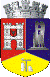 ROMÂNIAJUDEŢUL CLUJCONSILIUL LOCAL AL MUNICIPIULUI DEJStr. 1 Mai nr. 2, Tel.: 0264/211790*, Fax 0264/223260, E-mail: primaria@dej.ro DENUMIRE INDICATORCod indicatorbuget
aprobatInfluentaBuget
 rectificatDENUMIRE INDICATORCod indicatorbuget
aprobatInfluentaBuget
 rectificatSume alocate din cotele defalcate din impozitul pe venit pentru echilibrarea bugetelor locale04.02.04        1,055.00 334.00        1,389.00  Impozit pe cladiri de la persoane fizice *)07.01.01.     3,000.00 -645.00     2,355.00  Impozit si taxa pe cladiri de la persoane juridice *)07.01.02.     5,000.00 -648.00     4,352.00  Impozit pe terenuri de la persoane fizice *)07.02.01.     2,200.00 -134.44     2,065.56  Taxe judiciare de timbru si alte taxe de timbru  07.03.00.     1,900.00 -600.00     1,300.00  Sume defalcate din taxa pe valoarea adăugată pentru finanţarea cheltuielilor descentralizate la nivelul comunelor, oraşelor, municipiilor, sectoarelor si Municipiului Bucureşti 11.02.00.     8,987.00 100.00     9,087.00  Alte venituri din concesiuni si inchirieri de catre instit publice30.05.30.     3,609.00 -1,000.00     2,609.00  Venituri din amenzi si alte sanctiuni aplicate potrivit dispozitiilor legale35.01.02.     2,900.00 -1,000.00     1,900.00  Finant.program national de dezv.locala42.02.65   16,759.77 -11,117.27     5,642.50  Sume primite in contul platilor efect.in anul curent48.02.01.01     7,844.16 -4,238.25     3,605.91  TOTAL INFLUENTA-18,948.96Denumire capitol Buget initialInfluentaBuget final CAP.51 Autorități publice Titlul 71 Active fixe necorporale5,901.00-95.005,806.00Cap.65 Învățământ Titlul 59 Alte cheltuieli1,568.65-276.961,291.69Cap.65 Învățământ Titlul 71 Active fixe necorporale18,375.77-13,088.005,287.77Cap.67 Cultură, Recreere, Religie
 Titlul 58 Fonduri externe nerambursabile2,948.00-600.002,348.00Cap.67 Cultură, Recreere, Religie Titlul 71 Active fixe necorporale1,271.00-170.001,101.00Cap.70 Locuinte servicii dezvoltare Titlul 20 Bunuri și Servicii1,609.0041.001,650.00Cap.74 Salubritate Titlul 71 Active fixe necorporale410.00-60.00350.00Cap.84 Transporturi Titlul 58 Fonduri externe nerambursabile763.54-763.540.00Cap.84 Transporturi  Titlul 71 Active fixe necorporale10,658.85-3,936.466,722.39TOTAL INFLUENȚĂ-18,948.96TOTAL VENITURITOTAL VENITURIPrevederi initiale TRIM IV 
mii leiInfluente TRIM III 
mii leiPrevederi FINALE TRIM IV 
mii lei33.1Venituri din prestări servicii și alte activități4,034.75-1,177.902,856.8543.10.33Subvenții din  FNUASS  pentru Acoperirea creșterilor salariale6,237.70-342.005,895.70Total  Influență Venituri-1,519.90Denumire indicatoriPrevederi  initiale TRIM IV 
 MII LEIInfluente TRIM IV 
mii leiPrevederi  finale TRIM IV 
mii leiTITLUL 10 CHELTUIELI DE PERSONAL8,581.42-2,084.916,496.51TITLUL 20 BUNURI SI SERVICII	1,616.03558.012,174.04TITLUL 59 - ALTE CHELTUIELI 75.007.0082.00Total Influenta Cheltuieli-1,519.90Legea 227/2015Bonificația acordată 2018Bonificația propusăpentru anul 2019Bonificatia aprobatăpentru anul 2019a)în cazul impozitului pe clădiri datorat de contribuabili , 0 – 10% ;10%10%10%b) în cazul impozitului pe teren datorat de contribuabili , 0 – 10% ;10%	10%	10%c) în cazul impozitului pe mijloacelor de transport datorat de contribuabili , 0 – 10% ;10%	10%	10%